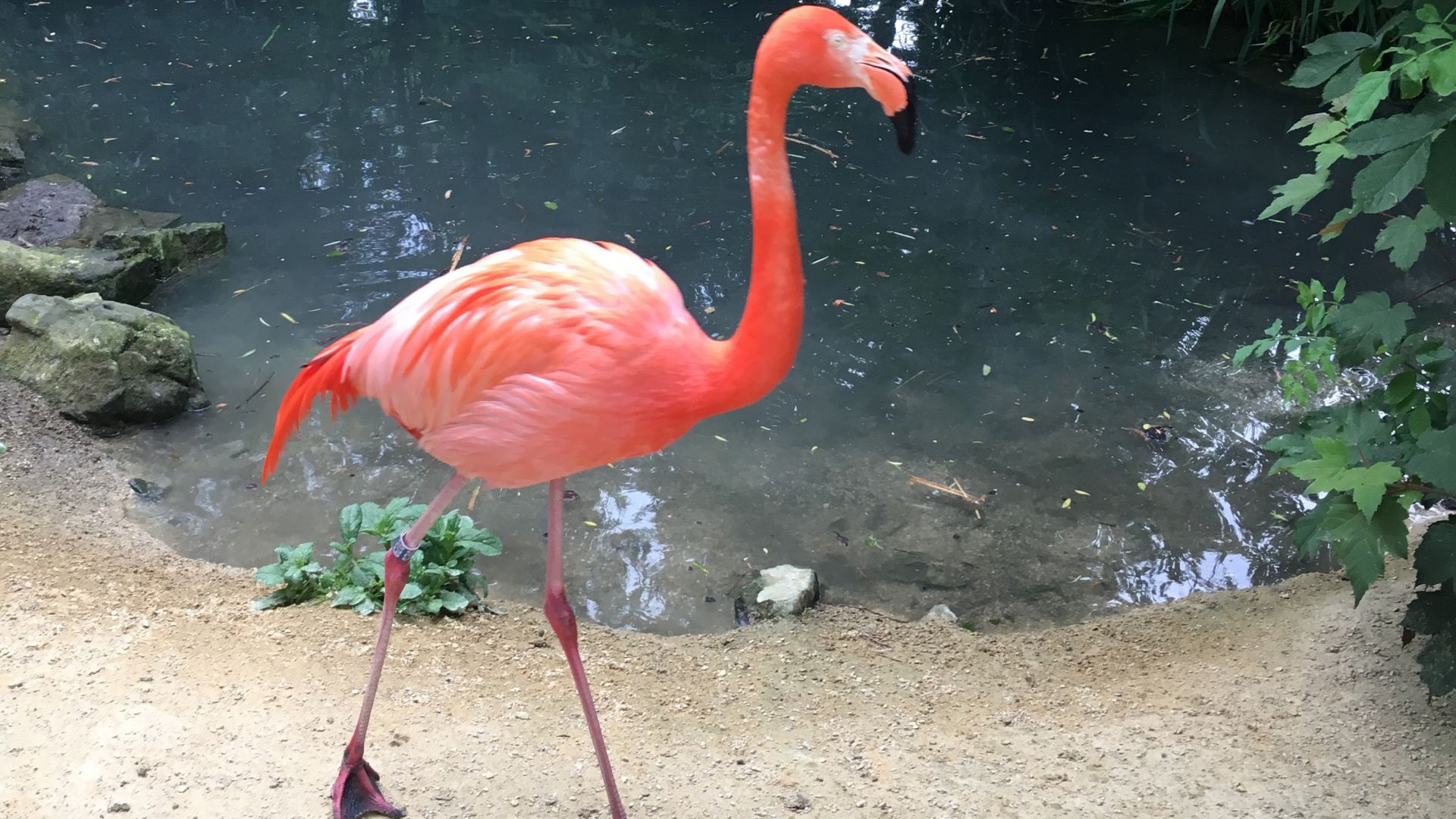 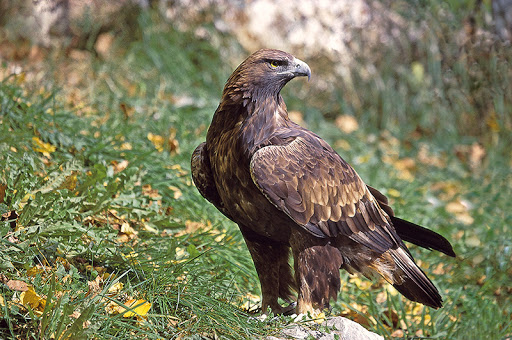 flamant roseaigle royal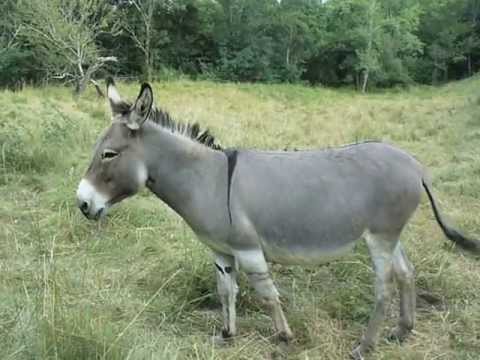 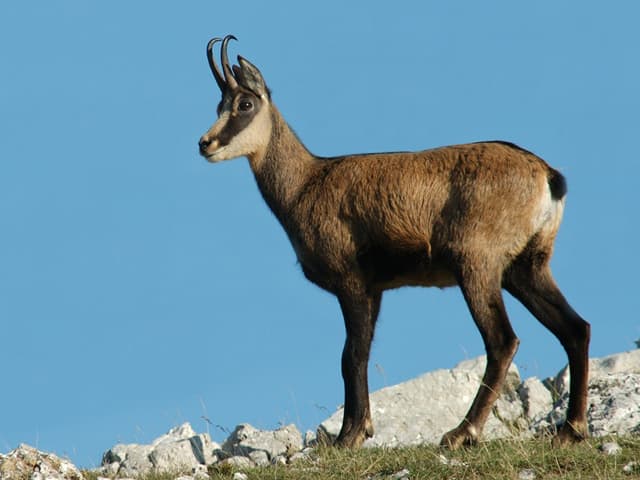 âne de Provencechamois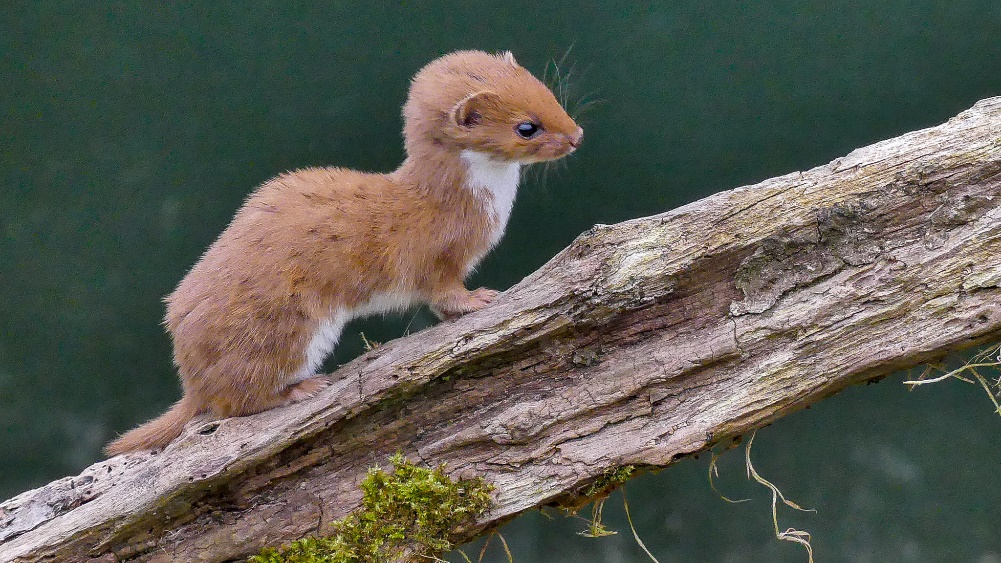 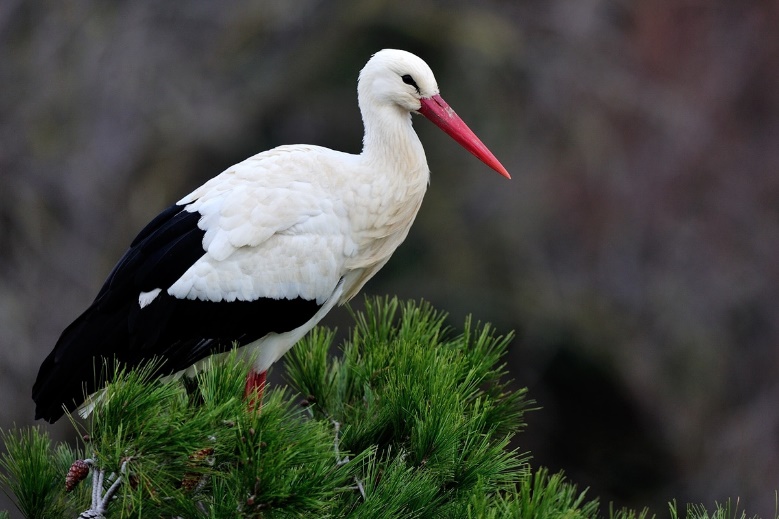 belettecigogne blanche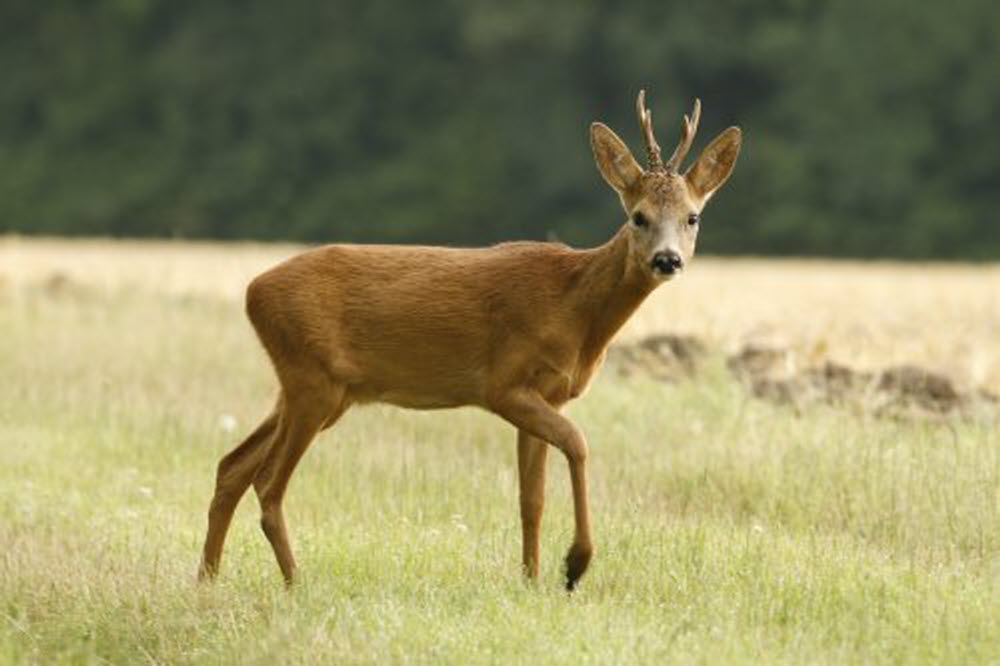 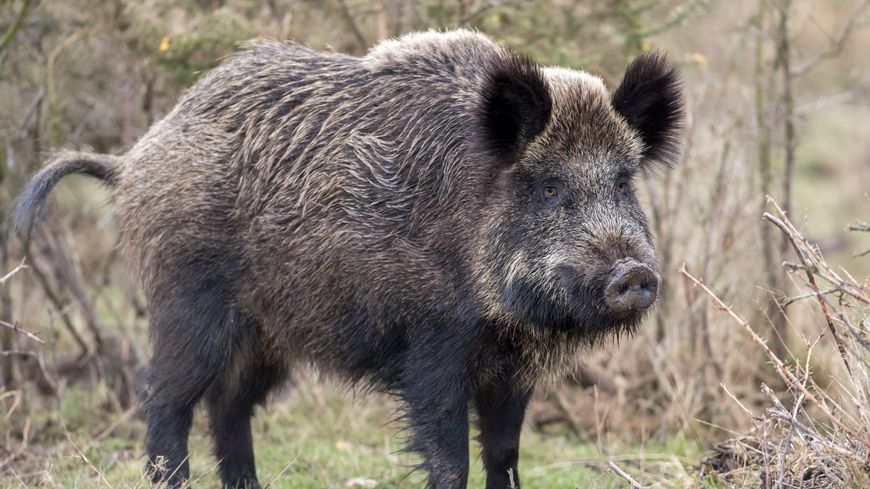 chevreuilsanglier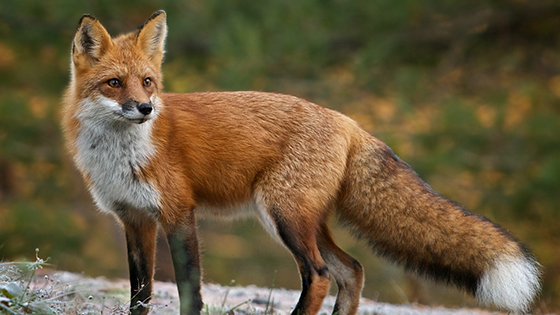 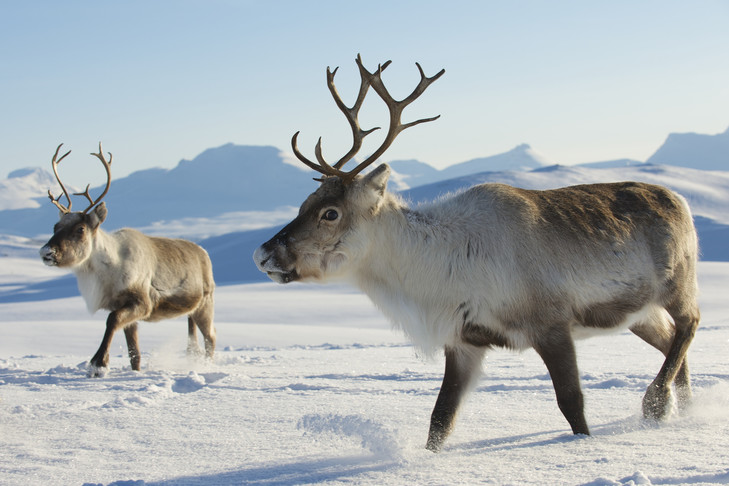 renard rouxrenne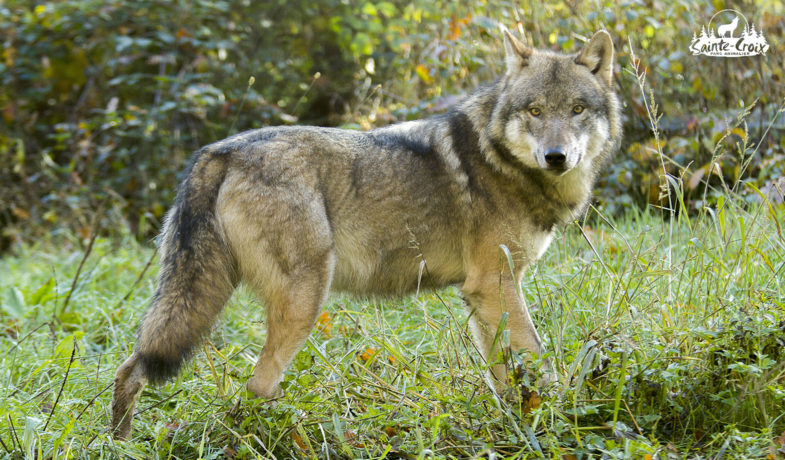 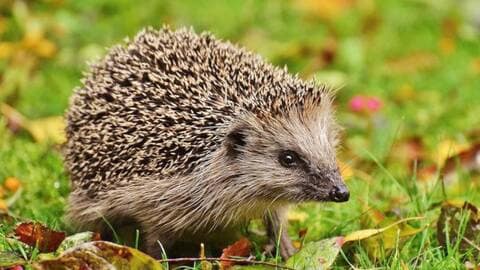 loup grishérisson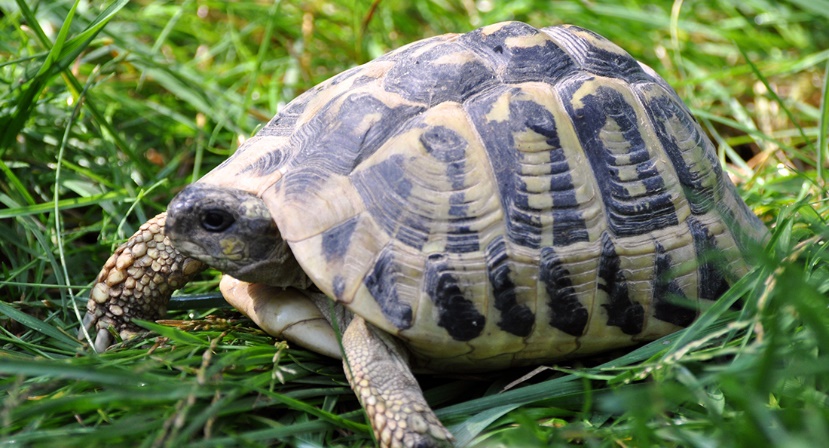 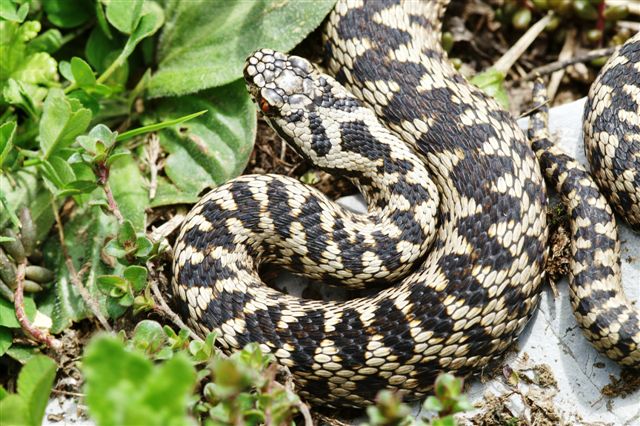 tortue d’Hermanvipère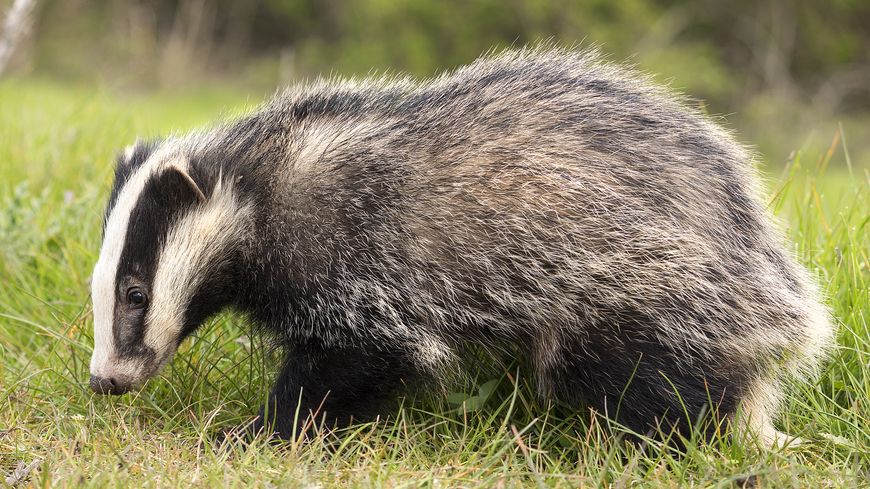 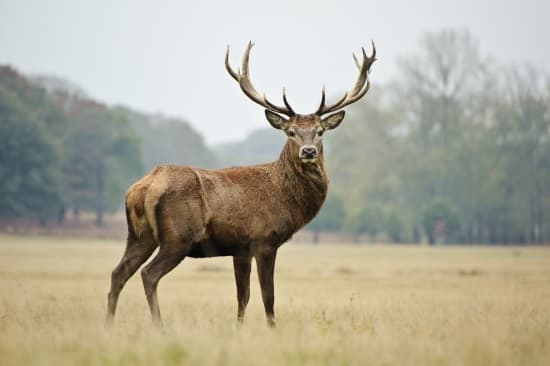 blaireaucerf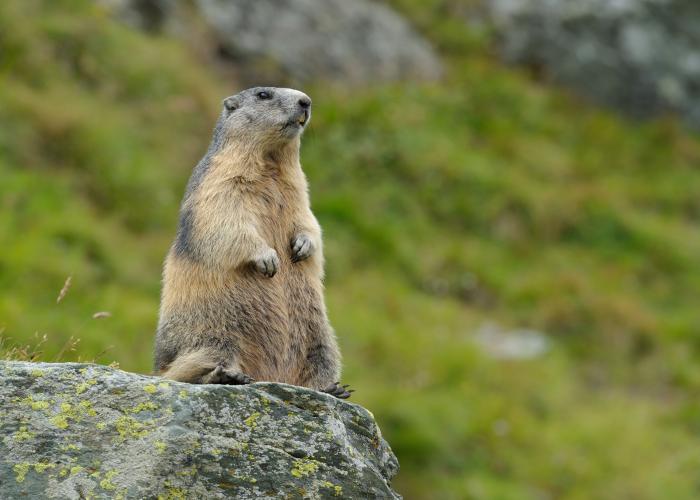 marmotteles animaux d’Europe